Volunteering- Club Secretary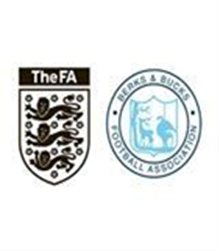 Main Purpose of Role:To act as administrative officer for the club and act as first point of contact for general correspondence including affiliation to Berks & Bucks FA and League, and discipline matters.Hours a Week (Approx):hours a week depending on the size of the clubWhat will you be doing:Attend club committee meetingsArrange a suitable venue for committee meetings and inform other committee members of arrangementsRepresent the club at appropriate meetings (League/County)Be the first point of contact for the club and disseminate information as appropriateEnsure the club is affiliated to the Berks & Bucks FAMaintain records of meetings correspondence in an effective mannerWrite agendas and minutes from club committee meetings and duplicate and distribute the minutes to all club membersRespond to discipline cases within FA guidelinesTo act as a signatory on club chequesEquipment Needed:Computer to access Whole Game System, type minutes, emailMobile/PhoneDesired Skills:Communication skillsComputer literate with access to computer. Access to emailOrganisedAdministrative skillsExpenses Paid:Postage, stationary, phone expenses should be claimed Training Available:The Berks & Bucks FA will offer workshops, 1 – 1 sessions, info guides, and support via phone, webex or email.Where the role will be carried out:Most of the role can be carried out at home although travel is required to meetings/matchesWho will need updating on issues:As secretary it is important to pass information on to the relevant official like Chairperson, committee and coaches